Iesniegums speciālās atļaujas (licences) saņemšanaiPatērētāju tiesību aizsardzības centram1. Informācija par parāda atgūšanas pakalpojuma sniedzēju2. Parāda atgūšanas pakalpojuma sniedzēja kontaktpersona3. Ziņas par valsts nodevas maksājumu4. Parāda atgūšanas pakalpojuma sniedzēja darbinieki, kuru pienākumos ietilpst parādu atgūšana4.1 Informācija par noziedzīgi iegūtu līdzekļu legalizācijas un terorisma un proliferācijas finansēšanas novēršanas prasību izpildi atbildīgo(-ajām) personu(-ām)5. Lūdzu izsniegt speciālo atļauju (licenci) parāda atgūšanas pakalpojumu sniegšanai Latvijas Republikā no ________.gada _________.__________________________.Aizpilda, ja paredzēts, ka parāda atgūšanas pakalpojumu sniegšana tiks uzsākta ne agrāk kā četrus mēnešus pēc tam, kad iesniegts iesniegums speciālās atļaujas (licences) saņemšanai.6. Vēlos saņemt licenci (nepieciešamo atzīmēt ar X): elektroniska dokumenta formā papīra dokumenta formā7. Apliecinu, ka:7.1. parāda atgūšanas pakalpojuma sniedzējam ir izstrādāta un iesniegumam pievienota:7.1.1. parāda atgūšanas pakalpojuma sniegšanas iekšējā kārtība, kas nosaka parāda atgūšanas kārtību, saskarsmi ar parādniekiem, parāda atgūšanas izdevumus veidojošās pozīcijas un to finansiālo atšifrējumu;7.1.2. patērētāju sūdzību izskatīšanas kārtība;7.1.3. informācija par patiesajiem labuma guvējiem Noziedzīgi iegūtu līdzekļu legalizācijas un terorisma un proliferācijas finansēšanas novēršanas likuma 18.1 panta ceturtajā daļā noteiktajā apjomā;7.1.4. dokumenti, kas apliecina piesaistītā finansējuma tiesisko izcelsmi;7.2. parāda atgūšanas pakalpojuma sniedzēja darbinieki, kas atgūst parādus, prokūrists vai par noziedzīgi iegūtu līdzekļu legalizācijas un terorisma un proliferācijas finansēšanas novēršanas prasību izpildi atbildīgā(-ās) perso-na(-as) nav sodītas par tīša noziedzīga nodarījuma izdarīšanu, par ko paredzēta atbildība Krimināllikuma IX, IX1, X, XII, XIII, XIV, XV, XVI, XVII, XVIII, XIX vai XX nodaļā, izņemot gadījumu, ja sodāmība ir dzēsta, un nav sodītas par normatīvo aktu pārkāpumiem noziedzīgi iegūtu līdzekļu legalizācijas un terorisma un proliferācijas finansēšanas novēršanas jomā;7.3. parāda atgūšanas pakalpojuma sniedzējam ir izveidota noziedzīgi iegūtu līdzekļu legalizācijas un terorisma un proliferācijas finansēšanas novēršanas iekšējās kontroles sistēma.8. Pielikumā (atzīmēt ar X): izziņa par kriminālo un administratīvo sodāmību no personas pastāvīgās dzīvesvietas valsts iestādes, kas uztur informāciju par sodāmību saskaņā ar attiecīgās valsts likumiem (ja parāda atgūšanas pakalpojuma sniedzējs (fiziska persona) vai tā padomes vai valdes loceklis vai pārstāvēttiesīgais biedrs (ja parāda atgūšanas pakalpojuma sniedzējs ir komersants) ir ārvalstnieks), ja šādu informāciju nav iespējams iegūt Iekšlietu ministrijas Informācijas centra uzturētajā sodu reģistrā (turpmāk – sodu reģistrs). Izziņa izsniegta ne agrāk kā pirms sešiem mēnešiem; izziņa par kriminālo sodāmību no personas pastāvīgās dzīvesvietas valsts iestādes, kas uztur informāciju par sodāmību saskaņā ar attiecīgās valsts likumiem, ja parāda atgūšanas pakalpojuma sniedzēja darbinieks, kura pienākumos ietilpst parādu atgūšana, ir ārvalstnieks un šādu informāciju nav iespējams iegūt sodu reģistrā. Izziņa izsniegta ne agrāk kā pirms sešiem mēnešiem; parāda atgūšanas pakalpojuma sniegšanas iekšējā kārtība, kas nosaka parāda atgūšanas kārtību, saskarsmi ar parādniekiem, parāda atgūšanas izdevumus veidojošās pozīcijas un to finansiālo atšifrējumu; patērētāju sūdzību izskatīšanas kārtība; pilnvarotā pārstāvja pilnvara (ja iesniegumu iesniedz pilnvarotais pārstāvis); noziedzīgi iegūtu līdzekļu legalizācijas un terorisma un proliferācijas finansēšanas novēršanas kārtība/procedūra;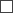  pirmreizējā un atkārtotā paziņojuma par parādsaistībām projekti; citi dokumenti (norādīt, kādi)______________________________________________________________________________Piezīme. Dokumenta rekvizītus "datums" un "paraksts" neaizpilda, ja elektroniskais dokuments ir sagatavots atbilstoši normatīvajiem aktiem par elektronisko dokumentu noformēšanu.Parāda atgūšanas pakalpojuma sniedzēja vārds, uzvārds/nosaukums (firma)Reģistrācijas kods/reģistrācijas numurs komercreģistrā vai līdzvērtīgā kompetentā iestādēPrakses vietas adrese/juridiskā adreseParāda atgūšanas pakalpojuma sniegšanas vietas adrese(-es)Tālruņa numursFaksa numursE-pasta adreseVārds, uzvārdsTālruņa numursFaksa numursE-pasta adreseValsts nodevas maksātāja vārds, uzvārds vai nosaukumsMaksājuma datumsSummaMaksājumu iestādes piešķirtais maksājuma rīkojuma identifikācijas numursVārds, uzvārds,
personas kodsVārds, uzvārds,
personas kodsVārds, uzvārds,
personas kodsVārds, uzvārds,
personas kodsVārds, uzvārds,
personas kodsNr.p. k.VārdsUzvārdsAmatsKontaktinformācija
(tai skaitā tālruņa numurs, elektroniskā pasta adrese)(parāda atgūšanas pakalpojuma sniedzēja vai tā amatpersonas vārds un uzvārds)(paraksts)(datums)